ACTION PLANFORTHE CONTROL OF AIR POLLUTIONIN 
FIROZABAD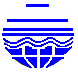 REGIONAL OFFICEHOUSE NO. 77, GALI NO. 2,MAHAVIR NAGARFIROZABAD1. INTRODUCTION	Firozabad is a city in India, in the state of Uttar Pradesh also known as the City of Glass Suhag Nagari.From early times, it was famous for glass and bangle works, and its related small scale industry is famous throughou the world. Due to underdeveloped industry, literacy rates are very low. The city suffers from low literacy and pollution. The landowners of Firozabad hail from the Sayed, Manihar, Pathan and the Hindu Rajput castes. Firozabad is located in north central India, in Uttar Pradesh, 40 km from Agra and around 240 km away from Delhi, at the northern edge of the Deccan Plateau, at 27°09′N 78°24′E. It is located 164 meters (540 ft). \ above sea level.Firozabad City had a population of 603,797. Firozabad with the changing time has entered into new era of Glass Manufacturing, it has become a major hub of manufacturing different Glass based items and has registered its global presence, diversifying its industrial base and encouraging ancillary industries including Chemicals, Packaging and more of service sector based industries have flourished in a short span of time. 2. ACTION TAKEN BY THE BOARD	Ambient Air is being monitored regularly by the Board. At source emission monitoring i.e. stack monitoring of industries is also being done regularly and action is being taken accordingly on the basis of analysis report. If any industry is found violating the standards firstly show-cause notice is issued to the industry followed by closure under Air (Prevention and Control of Pollution) Act, 1981. 3. ANNUAL AVERAGE DATA OF AMBIENT AIR QUALITY PM10 (µg/m3) OF Firozabad CITY (YEAR 2013-2018) 	U.P. Pollution Control Board is monitoring ambient air quality of Firozabad city manually at 03 locations viz. for PM10, SO2 and NO2 parameters under NAMP programmes.  Annual Average data of Ambient Air Quality particularly PM10 (Particulate Matter size less than 10 microns) were observed during the year 2013-18 are as given below. 	It is clear from the data that the pollution levels are increasing year by year and the air quality index is getting worst. If we do not take steps now, this can lead to severe consequences Although SO2 & NO2 levels are within prescribed standards but the level of other pollutants have increased considerably over the years. 	Air pollution has been viewed seriously by the Hon'ble Supreme Court,Hon'ble High Court & Hon'ble National Green Tribunal and issued specific directions from time to time for the improvement the air Quality of the city. Central Pollution Control Board has also issued direction under section 18 (1)  (b)  of  the Air  (Prevention &  control  of  pollution)  Act  1981, regarding prevention, control  or  abatement  of  Air pollution in various cities of Uttar Pradesh. 4. SOURCES OF POLLUTION IN FIROZABAD	The main sources of air pollution in Firozabad city are Vehicular, Road dust, Construction & Demolition activities, Industries (Point source & Areas source), Garbage burning  & Agriculture waste burning etc. Data obtained from Manual monitoring under National Ambient Monitoring Programme (NAMP) (2018) at Firozabad showed values of NO2 30.17(µg/m3) and SO2  7.83(µg/m3) at CDGI; NO2 31.50(µg/m3) and SO2  8.25(µg/m3) at Tilak Nagar and ; NO2 31.00(µg/m3) and SO2  8.08 (µg/m3) at Raja ka Taal.	Degraded Air Quality   has   adverse   effect   on   buildings,   materials,   Human   health,   Plants, historical monuments and material surface get degraded and decolorize due to air pollutants. Hence clean air is a "matter of right" and the steps are urgently required to improve air quality and also the step​ require a multi prolonged, sustained and integrated approach including close monitoring of implementation. Hence  a long term and short term Action plan  is an urgent need to control air pollution of Firozabad city which is given below:-5. Short term & Long term Action PlanVehicle emission control(a)Long Term Action Plan: Reduce congestion(b)Short Term Action Plan Suspension of road dust and other fugitive emissions control(a)Long Term Action Plan(b)Short Term Action PlanControl of emissions from biomass/crop residue/garbage/municipal solid waste burningControl of industrial emissions(a)Long Term Action Plan(b) Short Term Action Plan(E)Control of air pollution  from constructions and demolition activitiesOther Steps to control Air Pollution(a) Long Term Action Plan(b) Short Term Action PlanS.No.Name of LocationCategory2013201420152016201720181CDGISensitive266.4320196.6224.5216.9214.272Tilak NagarSensitive242.2285.4203.9221.4222.6221.923Raja ka TaalSensitive234.4304192.3223.7219.8232.83STANDARD(annual average) 60 µg/m3 60 µg/m3 60 µg/m3 60 µg/m3 60 µg/m3 60 µg/m3 Sl. NoAction PointsTimeframe for implementationAction Required to be Taken by Responsible DepartmentsiPlying of electric buses for public transport including establishment of sufficient charging stations.360 daysTransport DepartmentiiPrepare plan for construction of expressways/bypasses to avoid congestion due to non-destined vehicles.360 daysN.H.A.I. /PWDiiiConstruction of peripheral road around the city to avoid congestion.360 daysN.H.A.I./PWDivArrangement of Multilevel Parking Facilities360 daysNagar Nigam/Development AuthoritiesviDevelopment/Strengthening of Bike zone/Cycle zone at metro/railways/bus stations from where travelers hire bi- cycle to reach the destination.360 daysNagar Nigam/Development AuthoritiesviiInitiate steps for retrofitting of particulate filters in diesel vehicles, when BS-VI fuels are available360 daysVehicle Manufacturing Companies/Ministry of Road Transport & Highways (MoRTH)viiiUse of Bio-Ethanol in the city/urban transport system/waste to energy.360 daysTransport DepartmentSl. NoAction PointsTimeframe for implementationAction Required to be Taken by Responsible DepartmentsiLaunch extensive drive against polluting vehicles for ensuring strict complianceAs regular activityR.T.O/Traffic PoliceiiLaunch public awareness campaign for air pollution control, vehicle maintenance, minimizing use of personal vehicles, lane discipline, etc.As regular activityR.T.O/ Traffic PoliceiiiPrevent parking of vehicles in the non-designated areasAs regular activityTraffic Police/ Nagar NigamivPrepare & implement action plan to check fuel adulteration and random monitoring of fuel quality data30 daysDistrict Supply Officer/Oil companiesviPrepare & implement plan for widening of roads and improvement of infrastructure for decongestion of road90 daysNagar NigamviiiConstruction of peripheral road around the city to avoid decongestion.360 daysN.H.A.I./PWDixSteps for promoting battery operated vehicles including establishment of charging stations.120 days and thereafter continue as regular activityTransport Department/Nagar Nigam & Development AuthoritiesxInstall weigh in motion bridges at the borders of cities/towns and States to prevent overloading of vehicles180 days and thereafter continue as regular activityTransport DepartmentxiSynchronize traffic movements/Introduce intelligent traffic systems for lane-driving180 daysTraffic PoliceSl. No.Action PointsTimeframe for implementationAction Required to be Taken by Responsible Departmentsi)Implementation of maintaining at least 33% forest cover area in the city in master plan.360 daysNagar Nigam/ Firozabad Municipal Corporation /Forest Departmentii)All the canals/nullah's side roads should be brick lined. Proper plantation also carried out. 360 daysIrrigation Department/ Forest Department/NMCGSl. No.Action PointsTimeframe for implementationAction Required to be Taken by Responsible Departmentsi)Prepare plan for creation of green buffers along the traffic corridors. Plantation of specific types of species of plants which are helpful in pollution control.90 daysForest Department/Horticulture/
Nagar Nigam & Development Authoritiesii)Maintain potholes free roads for free-flow of traffic90 days & as regular activity afterwards.Nagar Nigam/ Development Authoritiesiii)Introduce water fountains at major traffic intersection, wherever feasible90 daysNagar Nigamiv)Greening of open areas, gardens, community places, schools and housing societies90 daysForest Departmentv)Blacktopping of metalled road including pavement of road shoulders180 daysNagar Nigamvi)Use of treated effluent of STPs in Pollution Control Measure such as watering of Plants, 
sprinkling for dust suppression purposes.90 daysNagar Nigamvii)Wall to Wall pavement for control of dust from road.  Design the footpath pavement/tiles having capacity to grow grass in between. 180 daysNagar NigamSl. No.Action PointsTimeframe for implementationAction Required to be Taken by Responsible Departmentsi)Launch extensive drive against open burning of bio-mass, crop residue, garbage, leaves, etc.90 daysNagar Nigam/ Firozabad Municipal Corporationii)Regular check and control of burning of municipal solid wastes and use of fire extinguisher for control of fire in municipal solid waste and bio mass.90 daysFirozabad Municipal Corporation /Nagar Nigamiii)Proper collection of horticulture waste (bio-mass) and its disposal following composting-cum-gardening approach90 daysFirozabad Municipal Corporation /Nagar Nigamiv)Ensure ban on burning of agriculture waste and crop residues and its implementation180 daysAgriculture Department & U.P. Pollution Control Board, Lucknowv)Door to Door collection of segregated waste by agency and then its disposal directly in plant without dumping it on land.90 daysFirozabad Municipal Corporation /Nagar Nigamvi)Establishment of composting pits in Parks/ residential societies etc for management of biodegradable waste.90 daysNagar Nigam/Firozabad Municipal Corporationvii)No plot should be left open more than 02 years and planting of trees must be mandatory on vacant plots.90 daysNagar Nigam/ Firozabad Municipal Corporation Sl. No.Action PointsTimeframe for implementationAction Required to be Taken by Responsible Departmentsi)Conversion of natural draft brick kilns to induced draft using zigzag technique in a phased manner.360 daysU.P. Pollution Control Boardii)Installation of Electrostatic precipitators and appropriate air pollution control devices in factory units/industries. 180 daysU.P. Pollution Control Boardiii)Development of mobile facility/van for continuous ambient air quality monitoring for different localities.360 daysNagar NigamSl. No.Action PointsTimeframe for implementationAction Required to be Taken by Responsible Departmentsi)Identification of brick kilns and their regular monitoring including use of designated fuel, and closure of unauthorized units60 daysU.P. Pollution Control Boardii)Conversion of natural draft brick kilns to induced draft120 daysU.P. Pollution Control Boardiii) Monitoring of industrial emission including real time online monitoring through OCEMS (Online Continuous Emission Monitoring System) and live camera feed  and  to take  action against non-complying industrial units60 days, and thereafter, regular activityU.P. Pollution Control Board iv)Bank guarantee should be taken for the compliance of conditions imposed in CTO/CTE for control of Environmental Pollution from industries. The bank guarantee shall be forfeited in case of any violation. Verification of these conditions to be carried out by UPPCB/selected Third Party Institutions/Quality control agencies etc.60 days, and thereafter, regular activityU.P. Pollution Control Board v)Installation of web cams and OCEMS in Grossly Polluting Industries. 60 daysU.P. Pollution Control BoardSl. No.Action PointsTimeframe for implementationAction Required to be Taken by Responsible Departments i)Enforcement of Construction & Demolition Rules 2016. Fine should be imposed on defaulting units.15 days , and thereafter, continue as regular activityUrban Development/Development Authoritiesii)Control measures for fugitive emissions from material handling, conveying and screening operations through water sprinkling, curtains, barriers and dust suppression units;15 days , and thereafter, continue as regular activityUrban Development/Development Authoritiesiii)Ensure carriage of construction material in closed/covered vessels15 days , and thereafter, continue as regular activityDevelopment authorities/ Regional Transport Departmentiv)Environmental aspects should be included during   preparation of master plan for development of city. Within a reasonable timeframeUrban Development/Development Authoritiesv) Builders should leave 33% area for green belt in residential colonies. Plantation should be done as per Office order  No. H16405/220/2018/02 dated 16.02.2018   available on website of the Board .i.e., www.uppcb.com.Within a reasonable timeframeUrban Development/Development Authorities/ housing companiesvi)All construction areas must be covered to avoid dispersion of particulate matter30 daysNagar Nigam/Development Authoritiesvii)Street vendors are to be controlled strictly in respect of removing their wastes and debris before leaving the site of operation60 daysNagar Nigam/ Traffic Policeviii)Complete ban on littering of streets with municipal solid wastes (MSW) from source collection of MSW to be implemented.60 daysNagar Nigam/ Traffic PoliceSl. No.Action PointsTimeframe for implementationAction Required to be Taken by Responsible Departmentsi)Dead Bodies of Animals should be disposed through proper treatment facility like rendering plant etc360 daysFirozabad Municipal Corporation /Nagar Nigamii)Installation of CAAQMS by polluting units/institutions etc. under "Polluters Pay Principles".360 daysU.P. Pollution Control Boardiii) Source Apportionment, Emission Inventory & Carrying Capacity Assessment Source Apportionment study has been completed by NEERI Nagpur funded by District AdministrationU.P. Pollution Control Boardiv)Tree Plantation for mitigation of air pollution based open location of pollution sources and Windrose data360 daysForest department/Development Authority/IMD/Regional Office & UPPCBSl. No.Action PointsTimeframe for implementationAction Required to be Taken by Responsible Departmentsi)Air Quality Index to be calculated and disseminated to the people through website and other media (on maximum fortnightly basis for manually operated monitoring stations and real time basis for continuous monitoring stations15days, and thereafter, continue as regular activityU.P. Pollution Control Board ii)Establish an Air Quality Management Division at SPCB/PCC Head Quarters to oversee air quality management activities in the State and interact with CPCB30 daysU.P. Pollution Control Boardiii)Set-up and publicize helpline in the city/town as well as SPCB/PCC HQ for complaints against reported non-compliance30 daysU.P. Pollution Control Boardiv)Engage with concerned authorities on continual basis for maximizing coverage of LPG/PNG for domestic and commercial cooking with target of 100% coverage30 daysDistrict Supply Officerv)Monitoring of DG sets and action against violations Fine should be imposed on defaulters.30 daysU.P. Pollution Control Board/Nagar Nigamvi)Street vendors are to be controlled strictly in respect of removing their wastes and debris before leaving the site of operation30 daysNagar Nigam/Development Authoritiesvii)Complete ban on littering of streets with municipal solid wastes (MSW). Segregation  & source collection at source of MSW to be implemented.30 daysNagar Nigam/Development Authoritiesviii)If Air Quality Index found severe or above grade, ensure availability of masks to public for protection. 90 daysNagar Nigam